МУНИЦИПАЛЬНОЕ БЮДЖЕТНОЕ ОБЩЕОБРАЗОВАТЕЛЬНОЕ УЧРЕЖДЕНИЕ СРЕДНЯЯ ОБЩЕОБРАЗОВАТЕЛЬНАЯ ШКОЛА №18 С УГЛУБЛЕННЫМ ИЗУЧЕНИЕМ ОТДЕЛЬНЫХ ПРЕДМЕТОВ ИМЕНИ ГЕРОЯ РОССИЙСКОЙ ФЕДЕРАЦИИ СТЫЦИНА АЛЕКСАНДРАМИХАЙЛОВИЧАПРИКАЗ №17от 04.02.2023г.по МБОУ СОШ №18О проведении итогового собеседования по русскому языку в 2023 году              В соответствии с пунктом 11,17 Порядка проведения государственной итоговой аттестации по образовательным программам основного общего образования, утвержденного приказом Министерства просвещения Российской Федерации и Федеральной службы по надзору в сфере образования и науки от 07.11.2018 №189/1513, на основании приказа Министерства образования и науки РСО-Алания №1160 от 29.11.2022г. «Об утверждении Порядка проведения итогового собеседования по русскому языку в РСО-Алания в 2023 году», приказа Управления образования №7 от 24.01.2023г. ««О проведении итогового собеседования по русскому языку в муниципальных общеобразовательных учреждениях г.Владикавказа               в 2023 году»ПРИКАЗЫВАЮ:Провести для обучающихся 9-х классов 08 февраля 2023 года итоговое собеседование по русскому языкуЗаместителю директора по УВР Шоровой Н.В.:2.1.Обеспечить проведение итогового собеседования в соответствии с Порядком проведения итогового собеседования по русскому языку в РСО – Алания в 2023 году. 2.1.1.  Составить и утвердить график прихода обучающихся на итоговое собеседование (Приложение №1)2.2.Провести инструктаж с обучающимися 9-х классов по правилам проведения итогового собеседования.            2.3.Провести инструктаж с учителями-экспертами и учителями –                   собеседниками.Определить следующий регламент мониторинга качества подготовки обучающихся 9-х классов по учебному предмету русский язык в форме итогового собеседования:- начало проведения – 9.00 часовОпределить аудитории:Для проведения итогового собеседования кабинеты                          аудитория №1 - кабинет № 17;           аудитория №2 - кабинет №13;             аудитория №3 - кабинет №14;           аудитория №4 – кабинет №15;Аудитория для ожидания кабинеты № 8,9,11.Заместителю директора по УВР Шоровой Н.В. проконтролировать подготовку кабинетов к итоговому собеседованию.Назначить экспертами итогового собеседования: аудитория №1(каб. № 12) – Дзеранова М.М., учителя русского языка и литературы; аудитория № 2 (каб. №13) – Кайтукова Д.Ю., учителя русского языка и литературы; аудитория № 3 (каб. №14) – Асламурзаева З.Б., учителя русского языка и литературы;аудитория №4 (каб. №15) – Муриева Р.А., учителя русского языка и литературы.Назначить учителями – собеседниками:аудитория №1(каб. № 12) – Иванову Д.Г., учителя физической культуры; аудитория № 2 (каб. №13) – Дзапарову А.М., учителя родного языка и литературы; аудитория № 3 (каб. №14) – Иванову И.А., учителя математики;аудитория №4 (каб. №15) –  Маховскую А.А., учителя начальных классов.Назначить техническим специалистом – Граневского С.Л., учителя информатики, с правом входа в аудитории во время проведения итогового собеседования.Назначить организаторами вне аудитории: Дзгоеву З.Г.Назначить организаторами в аудиториях ожидания: 9 «А»- Мельникову Е.С.,  9 «Б» - Ельджарова А.А.,  9 «В» -Тедееву И.И. Классным руководителям Мельниковой Е.С., Асламурзаевой З.Б., Ивановой И.А. организовать разъяснительную работу с обучающимися, 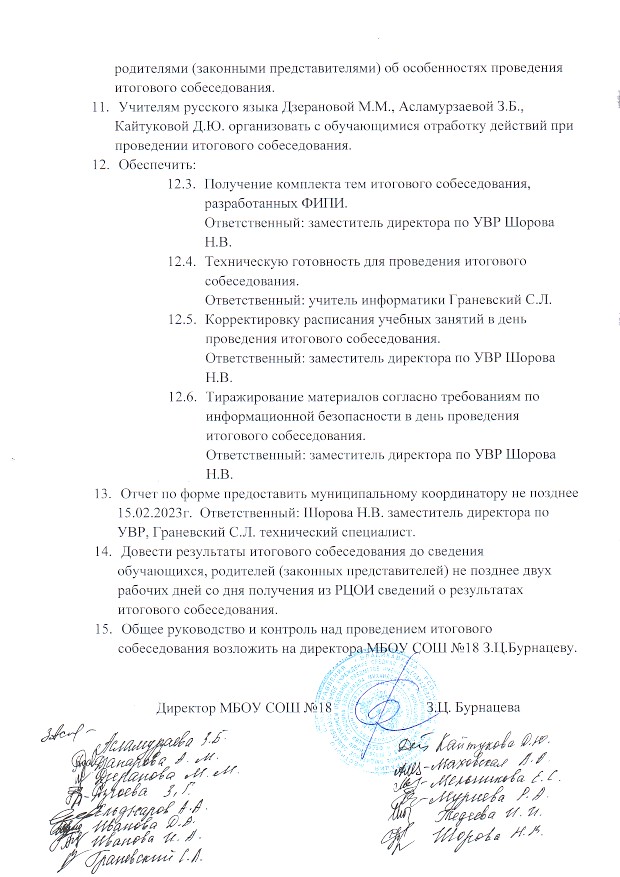 